ПРОЕК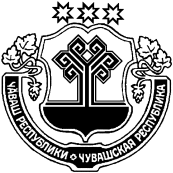 О внесении изменений в Устав Шумерлинского района Чувашской Республики В соответствии с Федеральным законом от 06.10.2003 № 131-ФЗ «Об общих принципах организации местного самоуправления в Российской Федерации»Собрание депутатов Шумерлинского районаЧувашской Республики решило:1. Внести в Устав Шумерлинского района Чувашской Республики, принятый решением Собрания депутатов Шумерлинского района от 05.12.2013 № 42/1 (с изменениями, внесенными решениями  Собрания депутатов Шумерлинского района от 28.02.2014 № 45/1, от 30.06.2014 № 47/1, от 17.11.2014 № 50/1, от 05.03.2015 № 55/1, от 22.06.2015 № 59/1, от 30.12.2015 № 6/2, от 29.04.2016 №  11/2, от 30.08.2016 № 13/1, от 28.02.2017 № 19/1, от 29.09.2017 № 27/1, от 25.12.2017 № 35/1, от 29.06.2018 № 43/1, от 19.10.2018 № 47/1) следующие изменения:1.1. в абзаце первом части 3 статьи 6 слова «издании «Вестник Шумерлинского района»» исключить;1.2. в части 4 статьи 6:слова «издании «Вестник Шумерлинского района»» исключить;дополнить абзацами следующего содержания:«Официальным опубликованием муниципального правового акта или соглашения, заключенного между органами местного самоуправления, считается первая публикация его полного текста в издании «Вестник Шумерлинского района», распространяемом в Шумерлинском районе.Для официального опубликования (обнародования) муниципальных правовых актов и соглашений органы местного самоуправления Шумерлинского района вправе также использовать сетевое издание. В случае опубликования (размещения) полного текста муниципального правового акта в официальном сетевом издании объемные графические и табличные приложения к нему в печатном издании могут не приводиться.»;1.3. в пункте 8 части 1 статьи 7 после слова «прав» дополнить словами «коренных малочисленных народов и других»;1.4. Статью 64 дополнить частью 6 следующего содержания:«6. Официальное опубликование Устава Шумерлинского района, решения Собрания депутатов Шумерлинского района о внесении в Устав Шумерлинского района изменений и (или) дополнений также осуществляется посредством опубликования (размещения) на портале Министерства юстиции Российской Федерации «Нормативные правовые акты в Российской Федерации» (http://pravo-minjust.ru, http://право-минюст.рф) в информационно-телекоммуникационной сети «Интернет».».2. Настоящее решение вступает в силу после его государственной регистрации и официального опубликования.Глава  Шумерлинского района 						Б.Г. ЛеонтьевЧĂВАШ РЕСПУБЛИКИÇĚМĚРЛЕ РАЙОНĚ ЧУВАШСКАЯ РЕСПУБЛИКА ШУМЕРЛИНСКИЙ РАЙОН ÇĚМĚРЛЕ  РАЙОНĚНДЕПУТАТСЕН ПУХĂВĚ ЙЫШĂНУ___.___.2019 г.  № ___/Çемěрле хулиСОБРАНИЕ ДЕПУТАТОВ ШУМЕРЛИНСКОГО РАЙОНА   РЕШЕНИЕ___.___.2019 г.  № ___/город Шумерля